ПРОЕКТ 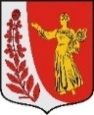 АДМИНИСТРАЦИЯМУНИЦИПАЛЬНОГО ОБРАЗОВАНИЯ«ПУДОМЯГСКОЕ СЕЛЬСКОЕ ПОСЕЛЕНИЕ»ГАТЧИНСКОГО МУНИЦИПАЛЬНОГО РАЙОНАЛЕНИНГРАДСКОЙ ОБЛАСТИПОСТАНОВЛЕНИЕот ________2020 года							                 № _____В соответствии с Федеральным законом от 06.10.2003 №131-ФЗ «Об общих принципах организации местного самоуправления в Российской Федерации», Федеральным законом от 27.07.2010 № 210-ФЗ «Об организации предоставления государственных и муниципальных услуг», Уставом муниципального образования Пудомягского сельского поселения, в целях реализации мероприятий по разработке и утверждению административных регламентов предоставления муниципальных услуг, администрация Пудомягского сельского поселения,ПОСТАНОВЛЯЕТ:Внести изменения в Административный регламент предоставления муниципальной услуги «Признание помещения жилым помещением, жилого помещения непригодным для проживания, многоквартирного дома аварийным и подлежащим сносу или реконструкции, садового дома жилым домом и жилого дома садовым домом», утвержденный Постановлением администрации Пудомягского сельского поселения от 15.03.2019 № 130 согласно приложению.Настоящее Постановление подлежит официальному опубликованию в газете «Гатчинская правда», размещению на сайте Пудомягского сельского поселения и вступает в силу с момента опубликования.Контроль за исполнением настоящего постановления оставляю за собой.Приложение: изменения в Административный регламент на 1 листе.Глава администрацииПудомягского сельского поселения                                     	                   С.В. ЯкименкоПриложение К постановлению администрацииПудомягского сельского поселенияГатчинского муниципального районаОт  ______2020 года №______Изменения в Административный регламент предоставления муниципальной услуги «Признание помещения жилым помещением, жилого помещения непригодным для проживания, многоквартирного дома аварийным и подлежащим сносу или реконструкции, садового дома жилым домом и жилого дома садовым домом»Внести изменения в раздел 2. Стандарт предоставления муниципальной услугиИзложить подпункт а) пункта 2.3. в следующей редакции: 2.3. Результатом предоставления муниципальной услуги является:        а) в отношении помещения, многоквартирного дома, за исключением многоквартирных домов, все жилые помещения в которых находятся в собственности Российской Федерации или субъекта Российской Федерации: принятие решения 
о признании помещения жилым помещением, жилого помещения непригодным для проживания, многоквартирного дома аварийным и подлежащим сносу или реконструкции, или решения об отказе в признании помещения жилым помещением, жилого помещения непригодным для проживания, многоквартирного дома аварийным и подлежащим сносу или реконструкции;Указанное решение принимается в виде заключения, оформляемого в соответствии с приложением № 3 к административному регламенту.О вн  О внесении изменений в административный регламент предоставления муниципальной услуги                                                   «Признание помещения жилым помещением,           жилого помещения непригодным для проживания, многоквартирного дома аварийным и подлежащим сносу или реконструкции, садового дома жилым домом и жилого дома садовым домом»